Invoice total: ${{total_price}}See figure below for pie chart, {{ figure_sales }}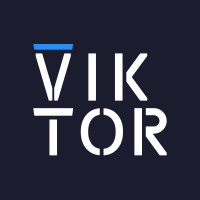 Client name:Company name:{{Client_name}}{{company}}Invoice date:{{date}}See table below for, total prices:DescriptionQuantityUnit priceTotal{%tr for r in table1 %}{{ r [“desc”]}}{{ r [“qty”] }}{{ r [“price”]}}{{ r [“total”]}}{%tr endfor %}Product{%tc for c in table2 %}{{c[“desc”]}}{%tc endfor %}Total price in %{%tc for c in table2 %}{{c[“perc”]}}{%tc endfor %}